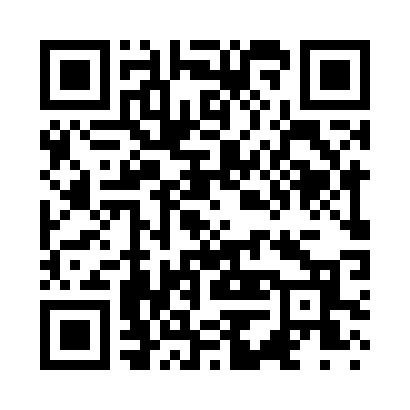 Prayer times for Jakeville, Minnesota, USAMon 1 Jul 2024 - Wed 31 Jul 2024High Latitude Method: Angle Based RulePrayer Calculation Method: Islamic Society of North AmericaAsar Calculation Method: ShafiPrayer times provided by https://www.salahtimes.comDateDayFajrSunriseDhuhrAsrMaghribIsha1Mon3:315:311:205:309:0911:082Tue3:325:311:205:309:0911:083Wed3:335:321:205:309:0911:074Thu3:345:321:215:309:0811:065Fri3:365:331:215:309:0811:056Sat3:375:341:215:309:0811:047Sun3:385:351:215:309:0711:038Mon3:395:351:215:309:0711:029Tue3:415:361:215:309:0611:0110Wed3:425:371:215:309:0611:0011Thu3:435:381:225:309:0510:5912Fri3:455:391:225:309:0410:5813Sat3:465:401:225:309:0410:5714Sun3:485:411:225:309:0310:5515Mon3:495:421:225:309:0210:5416Tue3:515:421:225:299:0110:5317Wed3:525:431:225:299:0010:5118Thu3:545:441:225:299:0010:5019Fri3:565:451:225:298:5910:4820Sat3:575:471:225:298:5810:4721Sun3:595:481:225:288:5710:4522Mon4:015:491:225:288:5610:4323Tue4:025:501:225:288:5510:4224Wed4:045:511:235:278:5410:4025Thu4:065:521:235:278:5310:3826Fri4:085:531:225:278:5110:3627Sat4:095:541:225:268:5010:3528Sun4:115:551:225:268:4910:3329Mon4:135:561:225:258:4810:3130Tue4:155:581:225:258:4710:2931Wed4:165:591:225:248:4510:27